Maturitní témata z matematiky platná pro zkoušku profilové části 
v jarním a podzimním zkušebním období roku 2023Třída: 6.D, zkouška se koná ve španělštiněTEMAS DEL EXAMEN ORAL DE MATURITA                                                                        MATEMÁTICAS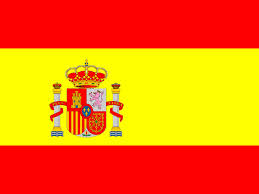 CURSO: 6.DSECCIÓN BILINGÜE CHECO-HISPANA DE PRAGA,  República ChecaNúmero de temas: 25Ecuaciones e inecuaciones algebraicasSistemas de ecuaciones algebraicasEcuaciones con parámetrosFunciones potenciales, racionales y con valor absolutoTrigonometría. Resolución analítica de triángulosFunciones trigonométricasEcuaciones e inecuaciones trigonométricasFunciones exponenciales y logarítmicasEcuaciones e inecuaciones exponenciales y logarítmicasLímites, continuidad y asíntotas de una funciónDerivabilidad de funciones y cálculo de derivadasSucesiones de números realesProgresiones aritméticas y geométricasNúmeros complejosEcuaciones de variable complejaPlanimetríaEstereometríaGeometría analítica en el planoLa circunferenciaCónicasVectores en el espacio.Geometría analítica en el espacioNúmeros combinatorios. Binomio de NewtonTécnicas de recuentoProbabilidad                                                                                        ……………………………………Zpracovala: Lda. Cristina López GodínezPraha 1. září 2022	PaedDr. Zdeňka Bednářová                                                                                                         ředitelka školy